Во исполнение приказа Министерства культуры и духовного развития Республики Саха (Якутия) от 07.04.2022 г. №182-ОД " О внесении изменений в Положение об оплате труда работников государственных учреждений в сфере культуры, искусства, кинематографии и архивного дела, утвержденного приказом Министерства культуры и духовного развития Республики Саха (Якутия) от 20 февраля 2019 г. № 48, п о с т а н о в л я ю:1. Внести изменения в приложение к постановлению главы муниципального образования "Ленский район" от 6 мая 2019 года №01-03-418/9 "Об утверждении Положения об оплате труда работников муниципальных учреждений культуры МО "Ленский район".В разделе 3 пункте 3.1. Положения таблицу изложить в следующей редакции:  В разделе 4 пункте 4.1. Положения таблицу изложить в следующей редакции: 2. Работникам, осуществляющих профессиональную деятельность по общеотраслевым профессиям рабочих, отнесенных к профессиональной квалификационной группе «Общеотраслевые профессии рабочих первого уровня», утвержденной Приказом Минздравсоцразвития России от 29.05.2008 №248н «Об утверждении профессиональных квалификационных групп общеотраслевых профессий рабочих», оклады (должностные оклады) увеличиваются в пределах предусмотренного фонда оплаты труда. 3. Оклады (должностные оклады) руководителей, заместителей руководителей государственных казенных, бюджетных и автономных учреждений культуры, среднемесячная заработная плата которых за 2021 г. превысила предельный уровень соотношения (в кратности 4) медианного значения заработной платы по Республике Саха (Якутия) за 2021 г. (62 831 рублей по данным Росстата), не увеличиваются.Увеличение фонда оплаты труда заместителей реководителей, не подпадающих под абзац первый настоящего пункта, направляется на увеличение выплат стимулирующего характера.4. Обеспечить дифференциацию в оплате труда работников, выполняющих работы различной квалификации и сложности, зависимости ее размеров от количества и качества оказываемых государственных (муниципальных) услуг (выполняемых работ).         5. Настоящее постановление вступает в силу со дня его официального опубликования и распространяется на правоотношения, возникшие с 1 апреля 2022 года.         6. Главному специалисту управления делами (ИванскаяЕ.С.) опубликовать настоящее постановление в средствах массовой информации.        7. Контроль исполнения настоящего постановления возложить на заместителя главы по социальным вопросам Евстафьеву Н.Н.       Муниципальное образование«ЛЕНСКИЙ РАЙОН»Республики Саха (Якутия)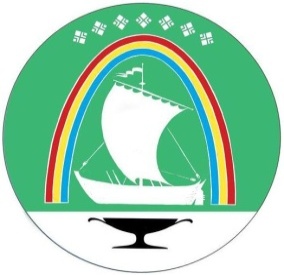 Саха Өрөспүүбүлүкэтин «ЛЕНСКЭЙ ОРОЙУОН» муниципальнайтэриллиитэПОСТАНОВЛЕНИЕУУРААХг. ЛенскЛенскэй кот « 18»  апреля  2022 года                                           № 01-03-214/2от « 18»  апреля  2022 года                                           № 01-03-214/2       О внесении изменений в постановление главы муниципального образования "Ленский район" от 06 мая 2019 года № 01-03-418/9 Профессиональные квалификационные группыКвалификационные уровниРазмер оклада (должностного оклада) (в рублях)Общеотраслевые должности служащих первого уровня1 квалификационный уровень 5 769Общеотраслевые должности служащих первого уровня2 квалификационный уровень5 803Общеотраслевые должности Служащих второго уровня1 квалификационный уровень5 900Общеотраслевые должности Служащих второго уровня2 квалификационный уровень5 995Общеотраслевые должности Служащих второго уровня3 квалификационный уровень6 479Общеотраслевые должности Служащих второго уровня4 квалификационный уровень6 769Общеотраслевые должности Служащих второго уровня5 квалификационный уровень7 253Общеотраслевые должности служащих третьего уровня1 квалификационный уровень7 349Общеотраслевые должности служащих третьего уровня2 квалификационный уровень7 640Общеотраслевые должности служащих третьего уровня3 квалификационный уровень8 221Общеотраслевые должности служащих третьего уровня4 квалификационный уровень8 704Общеотраслевые должности служащих третьего уровня5 квалификационный уровень9 671Общеотраслевые должности служащих четвертого уровня1 квалификационный уровень9 863Общеотраслевые должности служащих четвертого уровня2 квалификационный уровень10 154Общеотраслевые должности служащих четвертого уровня3 квалификационный уровень10 347Профессиональные квалификационные группыКвалификационные уровниРазмер оклада (должностного оклада) (в рублях)Общеотраслевые профессии рабочих первого уровня1 квалификационный уровень 5 061Общеотраслевые профессии рабочих первого уровня2 квалификационный уровень5 328Общеотраслевые профессии рабочих второго уровня1 квалификационный уровень5 769Общеотраслевые профессии рабочих второго уровня2 квалификационный уровень5 981Общеотраслевые профессии рабочих второго уровня3 квалификационный уровень6 234Общеотраслевые профессии рабочих второго уровня4 квалификационный уровень6 447И.о. главыЕ.С. Каражеляско